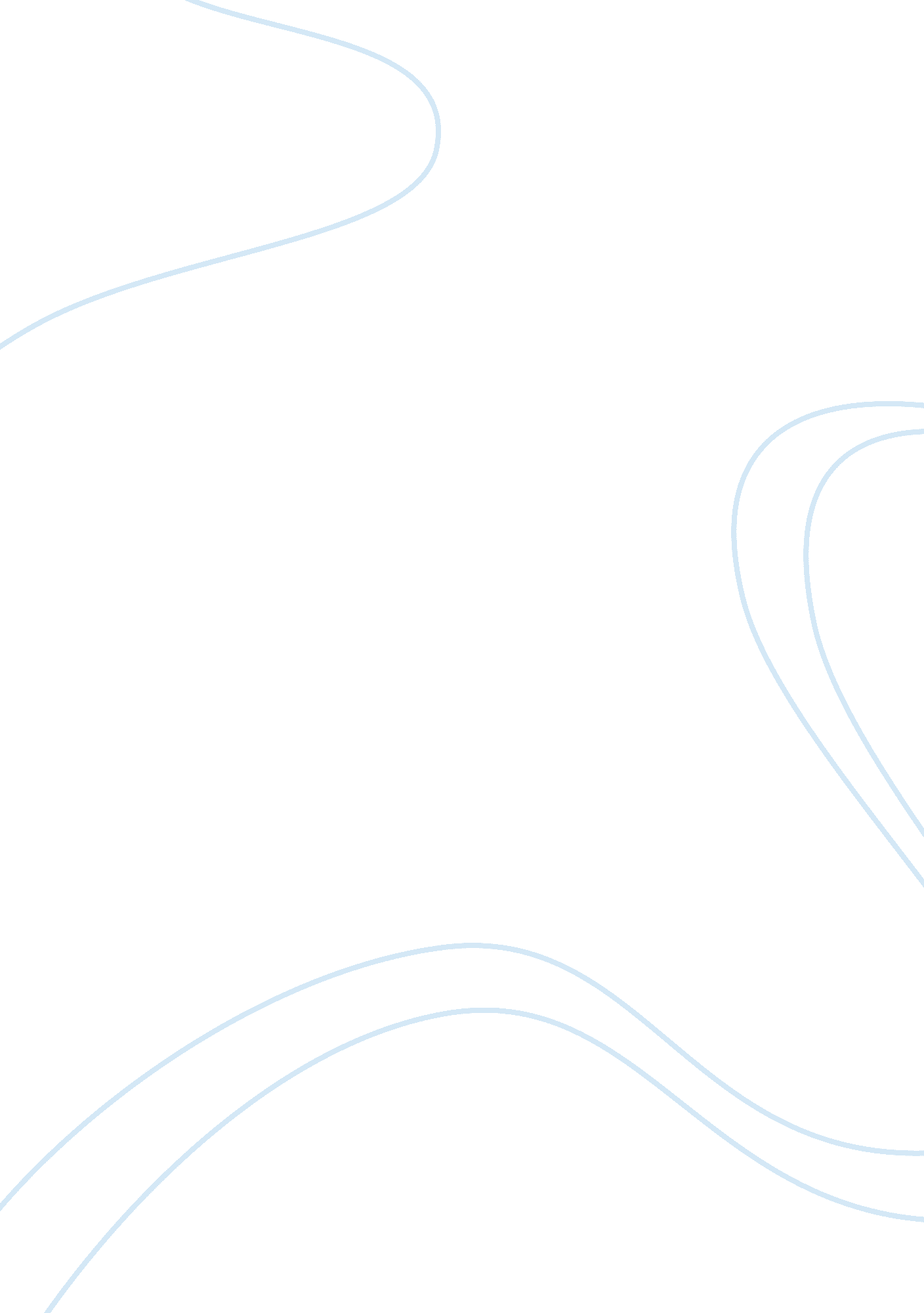 Conclusive interview of my sisterSociology, Communication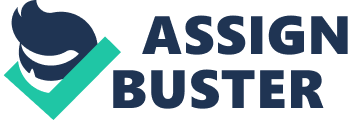 Section 1. 1 –InterviewI’m Rashad, and I’ll be conducting a conclusive interview on Shequita Perez, my sister. She is the oldest of 3 children. Shequita is a hard working single parent, and will give her very last to make someone else happy. She is the type of women who believes handling business is the first priority. I interviewed Shequita by asking about her past, present, and lastly her future. Shequita mentioned her past as being very exciting. Now that’s she’s grown, she feels as though she’s a better person than she was. Her bestmemoriesfrom the past would have to be, her high school days. She attended, and graduated from Helen Cox High year 09’. Shequita was very active in High School, she was head caption of the Majorette team. Besides, Shequita’s High School life, she spent most of her time with her mom, and little brothers. Out dinning, and traveling to Orlando Florida to Walt Disney World was also a time she’ll never forget. Being a hard working single parent has its up’s and down’s, but no one’s perfect. Shequita gave birth to Kaylah Kimannie A’Kyre Perez on October 14, 2008. Shequita mentioned, spending time with her daughter is priceless, just seeing the smile on her face lights up her entire day. Shequita grew to learn that parenting is a hugeresponsibility, and that can never be a reason to stop following yourdreams. It just makes you more determined to follow your heart. Shequita indicated that her future would be beyond successful. She has plans on moving to Houston, Texas. In Houston she’s determined to own a house of her own, and her daughter will be getting a bettereducation. Also, Shequita plans to start her own clothing line, and give back to the community on New Orleans, Louisiana. Giving back to make someone else happy, is all that really matters to shequita. There’s no better feeling than that. Life is all about growing. Knowing where you are now, and where you would like to be. Motivationfrom self is the best motivation that you can ever receive. Never give up on what makes you happy, follow your dreams, and lastly your heart. In conclusion, I Shequita Perez couldn’t be more happy. 